Część nr 1Plan orientacyjny – DP 1538N na odc. Węzeł Nidzica Północ – koniec m. Szerokopas (około 1500mb)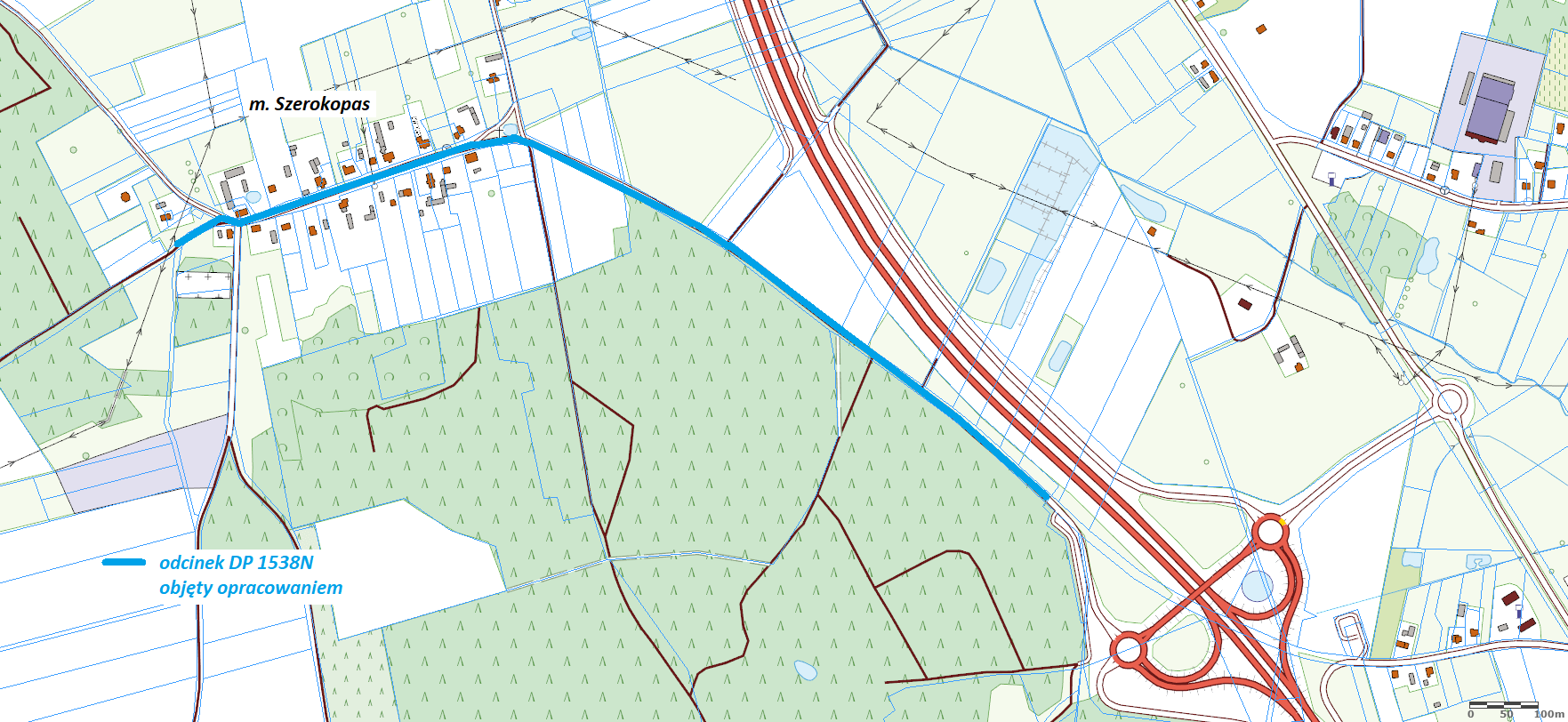 